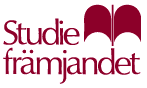 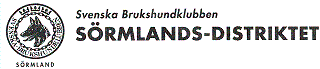 		UPPTAKTSMÖTE		        INFÖR	                  Cirkelledare                GRUNDMODUL.Tisdagen den 8 dec kl 018.30 på Södertälje BK.18.30	Presentation av kursen.19.30	Genomgång kurslitteratur.20.00	Hemuppgifter till kursstart.20.45	AvslutningKursstart 9 jan 2016.Birgitta Hoflin      Ingrid Tapper.070-3224121